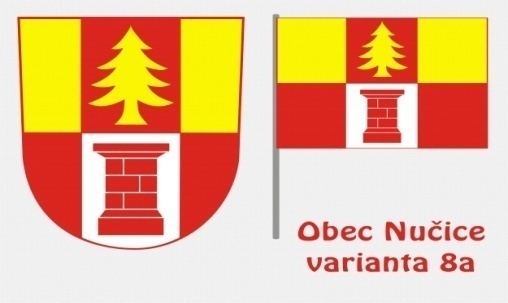 Vážení spoluobčané,      na posledním zasedání zastupitelstva obce byl schválen zpracovatel a pořizovatel územního plánu Nučic, firma PRISVICH s.r.o., zastoupena Ing. Ladislavem Vichem. Starostka obce byla pověřena podpisem smlouvy.    Pořízení ÚP je finančně nákladné a v celku složitý proces projednávání, vyjadřování a schvalování a dotýká se všech majitelů nemovitostí na území Nučic.      Ve středu, dne 30.4.2014 bude na úřední desce obce zveřejněna VEŘEJNÁ VYHLÁŠKA, která oznámí všem fyzickým, ale i právnickým osobám, které mají vlastnická nebo obdobná práva k pozemku nebo stavbě na území obce Nučice možnost podání návrhů na pořízení Územního plánu Nučic, resp. návrhů na provedení změn v území a to od 30.4.2014 do 30.5.2014. Ve stejné lhůtě bude moci každý uplatnit k pořízení ÚP Nučic své podněty. K návrhům a podnětům podaných po uvedené lhůtě nemusí být při zpracování návrhů zadání ÚP přihlédnuto.    Návrh musí obsahovat údaje stanovené zákonem, proto doporučujeme použít formulář, který je přílohou dnešního zpravodaje a je ke stažení i na stránkách obce http://www.obec-nucice.cz        Všechny majitele nemovitostí tímto žádáme, aby sběru podnětů k ÚP věnovali pozornost a včas podali své podněty a připomínky do kanceláře obecního úřadu. Dodatečné změny budou jen prodražovat a prodlužovat zpracování a pořízení ÚP. Předem všem děkuji. 			          Romana Jarošová, starostka obce NučiceInformace obecního úřadu a zprávy ze zasedání zastupitelstva obce ze dne 30.3.2014   Zastupitelé na posledním zasedání odsouhlasili rozpočtové opatření č.1/2014.   Zrušeno bylo zadávací řízení na zhotovitele rekonstrukce střechy na bytovém domě č.p.31 v obci Nučice. Schváleno bylo nové zadávací řízení od 1.5.2014 do 30.5.2014 za stejných podmínek.    Zastupitelstvo obce neschválilo nabídku na odkoupení pozemku p.č.1063/1 soukromé osobě.    Ředitelka mateřské školy požádala ZO o souhlas s uzavřením mateřinky v pátek, dne 2.5. a 9.5.2014. Jelikož by v těchto dnech navštěvovaly školku pouze tři děti, bylo žádosti vyhověno a mateřinka bude v uvedených dnech uzavřena.    Zastupitelé odsouhlasili záměr obce – zřízení věcného břemene, služebnosti stezky a cesty na pozemku p.č.265/16 v k.ú. Nučice pro majitele domů č.p.102.   Dále bylo odsouhlaseno zřízení věcného břemene, služebnosti inženýrské sítě na pozemku obce p.č.84/1 pro obec Nučice.   Schválena byla kupní smlouva na odkoupení pozemku p.č. 112/5, 1196/5, 1196/2, 112/4, 1196/4 a 100/9 v k.ú. Nučice včetně zřízení služebnosti cesty a stezky na pozemku ve vlastnictví soukromé osoby pro obec Nučice p.č. 112/3, 100/8 a 1196/1. Starostka byla pověřena zajištěním podpisem smluv.    Zastupitelstvo jednohlasně schvaluje záměr obce na pronájem zemědělských a dalších pozemků ve vlastnictví obce Nučice. Záměr je zveřejněn na úředních deskách obce.  Podání  nabídek je v  termínu od 8.4.2014 do 8.5.2014 do 12.00 hod. osobně v kanceláři Obecního úřadu Nučice, Nučice 2, 28163, nebo poštou. (rozhodující je podací razítko pošty). Nabídky musí být vloženy do zalepené obálky označené nápisem: „PACHT ZEMĚDĚLSKÝCH POZEMKŮ V OBCI NUČICE“. Na druhé straně obálky bude uvedeno jméno a příjmení nájemce, případně firma, trvalé bydliště, nebo sídlo firmy, IČO, tel.kontakt. Nabídka musí obsahovat: označení pozemku (PK nebo KN), číslo pozemku, kat.území, využití pozemku, nabídku ceny za pronájem 1 m², požadovaná doba nájmu (v letech). Vyhodnocení nabídek bude neveřejné, dne 12.5.2014 a hodnocena bude nabídnutá cena, množství pronajatých pozemků v m² a reference (znalosti) o nájemci. Vybraný nájemce, nebo nájemci budou vyzváni nejpozději k 30.6.2014 k podpisu nájemní smlouvy.     Projednáváni byli na posledním zasedání zastupitelstva obce dlužníci. Zastupiteli bylo jednohlasně rozhodnuto, že všichni dlužníci budou ještě jednou a naposledy vyzváni k vyrovnání dlužné částky a v případě neuhrazení bude na dlužníky podána žaloba k soudu.    Obec oslovila jedna společnost, která nabídla do obce umístění kontejneru na textil. Po bližším prozkoumání bylo zjištěno, že firma oděvy prodává a následně z vytěžených peněz pár procenty podporuje neziskové organizace. Na základě tohoto zjištění dospěli přítomní občané a zastupitelé k závěru, že nadále budeme oděvy 1 až 2x ročně vybírat v tělocvičně a předávat Diakonii Broumov, která materiálně podporuje sociálně slabší spoluobčany.    Zastupitelstvo obce odsouhlasilo, že pro roky 2014-2020 bude i nadále obec spadat do území MAS Podlipansko a bude tak moci i nadále využívat dotační programy MAS Podlipanska podporované Evropskou unií.    Připomínáme, že do 30.4.2014 má být uhrazen doplatek poplatku za likvidaci odpadu a vodné za I. čtvrtletí roku 2014.       V pátek, dne 23.května 2014 se konají od 14.00 do 22.00 hodin a v sobotu, dne 24.května 2014 od 8.00 do 14.00 hodin volby do Evropského parlamentu.    Volit v naší obci mohou všichni občané s trvalým pobytem na území obce Nučice, občané členských států EU, kteří požádali nejpozději do 13.dubna 2014 do 16.00 hodin o zápis do seznamu voličů, nebo voliči s voličským průkazem, kteří si vyžádali nejpozději 8.května 2014 o voličský průkaz ve svém trvalém bydlišti. Z tohoto důvodu bude kancelář Obecního úřadu v Nučicích mimořádně otevřena ve čtvrtek, dne 8.května 2014, v den státního svátku od 8.00 do 16.00 hodin.    Ve čtvrtek, dne 8.května 2014 se bude konat od 14.00 a od 14.45 hodin vítání nových občánků obce. Vítat budeme celkem sedm nových občánků. Slavnostní akt obohatí svým vystoupením děti z mateřské školy.   V pátek, dne 9.května 2014 bude kontrolní odbor Krajského úřadu Středočeského kraje provádět na obci kontrolu hospodaření obce v uplynulém roce. Žádáme občany, aby v tento den omezili návštěvu úřadu. Děkujeme.     Finanční úřady začaly postupně rozesílat složenky na úhradu daně z nemovitostí, tak aby došla do všech domácností nejpozději do 25.5.2014. Lhůta pro zaplacení daně je prodloužena do pondělí, dne 2.června 2014. Daň může být uhrazena hotově v pokladnách finančních úřadů, složenkou nebo na účet fin.úřadů.    V pondělí, dne 5.května 2014 se koná od 19.00 hodin v Hospodě u Kubelků zasedání zastupitelstva obce Nučice. Na programu je smlouva o pronájmu obecních rybníků a záměr o zřízení služebnosti cesty a stezky přes pozemek p.č. 5, 7/3, PK 4, 9/3, 9/4, 9/6, záměr na odkoupení pozemku p.č. 1272 do majetku obce.Odpady   Připomínáme občanům, že v úterý, dne 13.května bude proveden svoz plastů. Občanům, kteří ještě nemají zajištěno domácí kompostování, nabízíme k okamžitému odběru kvalitní kompostér dotovaný obcí. Občané zaplatí za kompostér pouze 895,-Kč.     Dále připomínáme, že v sobotu, dne 24.5.2014 bude od 9.00 do 11.00 hodin přistaven na pozemku vedle výkrmny kontejner na nadměrný odpad. Pod dohledem zaměstnanců obce zde můžete předat také nebezpečný odpad, železo a pneumatiky z osobních automobilů bez disků. Drobnou elektroniku můžete vložit do kontejneru na elektroodpad umístěného v chodbě obecního úřadu. Hasiči   Sbor dobrovolných hasičů ve Výžerkách zve nejen naše místní hasiče a hasičky, ale i ostatní příznivce na „Okrskovou soutěž v požárním sportu“, která se koná v sobotu, dne 17.5.2014 od 13.00 hodin ve Výžerkách. Přijďte podpořit naše mužstva. Sdružení Nučických žen     Nechce se tomu věřit, ale je to již 15 let co bylo založeno Sdružení Nučických žen. Za tuto dobu se uskutečnilo mnoho mikulášských nadílek, dětských maškarních, MDD, také nějaké výlety a hlavně jsme navštěvovaly divadelní představení. Bohužel, ale v poslední době se nás na pořádání dětských akcí scházelo čím dál méně a tím i jejich úroveň upadala. Proto jsme se rozhodly oslovit nové mladé maminky, aby vedení našeho spolku převzaly. Byly jsme příjemně překvapeny, že naši nabídku přijaly a tak při výroční členské schůzi byly zvoleny nové členky: předsedkyní se stala Kateřina Zikánová, místopředsedkyní Petra Bradáčová, jednatelkou Tereza Nováková a pokladní Veronika Procházková. Novým členkám přeji hodně úspěchů a hlavně ať se jim podaří přijmout do spolku nové členky, které budou ochotny pomáhat při organizování dětských akcí a budou vnášet nové nápady, co vše by se dalo pro naše dětičky ještě dělat. Věřte, že ve 4 lidech se něco podobného organizovat nedá. Tak doufám, že rádi přijdete pomoci. Na závěr bych chtěla moc poděkovat všem dosavadním členkám, protože za těch 15 let se podařilo udělat kus práce a hlavně se povedlo našetřit nějaké peníze. Proto jsme se rozhodly, na závěr uspořádat nějaký výlet pro děti, který bude z těchto vydělaných peněz zafinancován a o kterém budete včas informováni. Tyto peníze se nám podařilo našetřit i díky tomu, že jste se našich akcí zúčastňovali a jezdili i do divadel. Takže vlastně patří díky i Vám všem. Děkuji. Bývalá předsedkyně Iva Nováková      Ve středu, dne 21.5.2014 odjíždíme v 17.00 hodin do divadla BEZ ZÁBRADLÍ v Praze na úsměvné představení o stáří a stárnutí s názvem „Další roky ve stejnou dobu“. V hlavní roli: Zdeněk Žák a Veronika Freimanová. Cena vstupenky včetně dopravy je 320,-Kč.     Ve středu, dne 30.dubna 2014 se na kopci nad hřištěm konají ČARODĚJNICE. Čarodějnický kostým vítán. Pozvánka je přílohou. Sdružení rybářů Nučice   V sobotu, dne 7.června 2014 se konají na Nučickém velkém rybníku RYBÁŘSKÉ ZÁVODY. Zápis účastníků je od 5.00 hodin. Zahájení samotného závodu je v 6.00 hod. Připraveny jsou zajímavé ceny a občerstvení. Srdečně zvou pořadatelé.SportMistrovské utkání – mužstvo Nučice „A“Nučice A - Kouřim 0:1(0:0)                                   Rozhodčí: Aleš Burda   Diváci: 100

Bečváry - Nučice A 2:3(1:1)                             Rozhodčí: Oldřich Jonáš    Diváci: 60
Branky: Jakub Novák, Jaroslav Pečenka z PK, Pavel Krutský ml.

Nučice A - Třebovle 2:1(0:1)                       Rozhodčí: Aleš Humpolák    Diváci: 100
Branky: Jakub Novák, Robert Jícha

Volárna - Nučice A 3:1(2:0)                             Rozhodčí: Luděk Kracík     Diváci: 60
Branka: Petr Zápotocký

Nučice A - Konárovice 3:3(3:1) PK 4:5   Rozhodčí: Zdeněk Suchánek    Diváci: 100
Branky: Robert Jícha, Kamil Hurtík, Jakub Novák
PK proměnili: 2x Jaroslav Pečenka, Ladislav Zbožínek, Pavel Krutský ml.
PK neproměnili: Ladislav Zbožínek, Kamil Hurtík, Jan Jelínek

Nučice A - Libodřice 0:1(0:0)                              Rozhodčí: Jiří Kumstát    Diváci: 80Přátelské utkání – mužstvo Nučice „B“Tři Dvory B - Nučice B 1:4(1:2)                                                                   Diváci: 30
Branky: 2x Petr Bradáč, Petr Nevšímal, Jaroslav Bečvařík z PK.
Mistrovské utkání – mužstvo Nučice „B“
Velké Chvalovice - Nučice B 0:2(0:0)             Rozhodčí: Roman Pikner   Diváci: 45  
Branky: 2x Petr Nevšímal.

Nučice B - Tismice 3:0(1:0)                                Rozhodčí: Jiří Kumstát     Diváci: 50
Branky: 3x Jiří Galler

Horní Kruty - Nučice B 1:3(1:2)                           Rozhodčí: Libor Peška   Diváci: 50
Branky: 2x Jiří Galler, Milan Zápotocký

Kšely - Nučice B 2:3(0:1)                                    Rozhodčí: Jiří Kumstá      Diváci:50
Branky: 2x Milan Zápotocký (1 z PK), Petr NevšímalMistrovská utkání – dorost NučiceTři Dvory - Nučice 1:4(0:3)                                    Rozhodčí: Jiří Novák    Diváci: 30
Branky: Jakub Hervert, Karel Bečka z PK, Dominik Kočí, Tomáš Kubů

Nučice - Týnec nad Labem 13:0(5:0)                   Rozhodčí: Zdeněk Lev    Diváci: 40 Branky: 4x Tomáš Kubů, 3x Jakub Hervert, 2x Miroslav Stanke, Ladislav Lupínek, Lukáš Bulíček, Martin Hanzl, Radek Škabroud

Krakovany - Nučice 0:9(0:2)                  Rozhodčí: Miroslav Kratochvíl    Diváci: 20
Branky: 3x Václav Pekárek, 2x Jakub Hervert, 2x Karel Bečka, Miroslav Stanke, Tomáš Kubů

Nučice - Radim 5:0(3:0)                                 Rozhodčí: Milan Navrátil     Diváci: 40
Branky: 3x Tomáš Kubů, 2x Václav PekárekPozvání a důležitá data30.4.2014 – čarodějnický rej1.5- 30.5.2014 – zadávací řízení na zhotovitele rekonstrukce střechy                            bytového domu č.p.31pátek, dne 2. a 9.5.2014 – uzavření mateřské školy5.5.2014 od 19.00 hodin – zasedání zastupitelstva obce8.5.2014 do 12.00 hodin – poslední den příjmu nabídek na pacht                                           zemědělských pozemků 8.5.2014 do 16.00 hodin – poslední termín k podání žádosti o vydání                                            voličského průkazu pro volby do EP8.5.2014 – od 14.00 a 14.45 hod.- vítání nových občánků9.5.2014 – kontrola hospodaření obce Nučiceúterý, dne 13.5.2014 – odvoz plastu17.5.2014 od 13.00 – soutěž v požárním sportu ve Výžerkách21.5.2014 odjezd v 17.00 hod. – divadelní představení23.5. 2014 od 14.00 do 22.00 hod.- volby do EP24.5.2014 od 8.00 do 14.00 hod.- volby do EP24.5.2014 od 9 do 11.00 hodin – kontejner na nadměrný odpad, pneu,                                                      nebezpečný odpad, kov30.4 až 30.5.2014 – sběr podnětů do ÚP Nučicdo 2.6.2014 – uhrazení daně z nemovitosti  finančnímu úřadu7.6.2014 – rybářské závodyVydáno dne  28.4.2014 - Obecním úřadem v Nučicích, č.p.2, 281 63 Kostelec n.Č.l.IČO:00235598 - KB Kolín:4823151/0100-Povoleno MK E-103-Měsíčník-Ročník 16  Nákladem 180 výtisků www.obec-nucice.cz      email:ounucice@volny.cz